臺中市立文華高級中等學校 109學年度第1學期 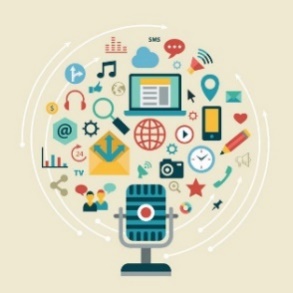 大學校系宣導講座心得回饋單我參加了________________________________的校系宣導講座參加這次校系宣導講座的動機是? 這次的講座活動中，我對大學校系有哪些深入了解?這次的講座活動中，我的收穫或反思是?(EX:與自身經驗結合、多做的努力…)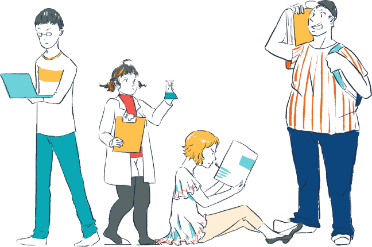 